Osnovna šola Antona Globočnika PostojnaCesta na Kremenco 26230 Postojna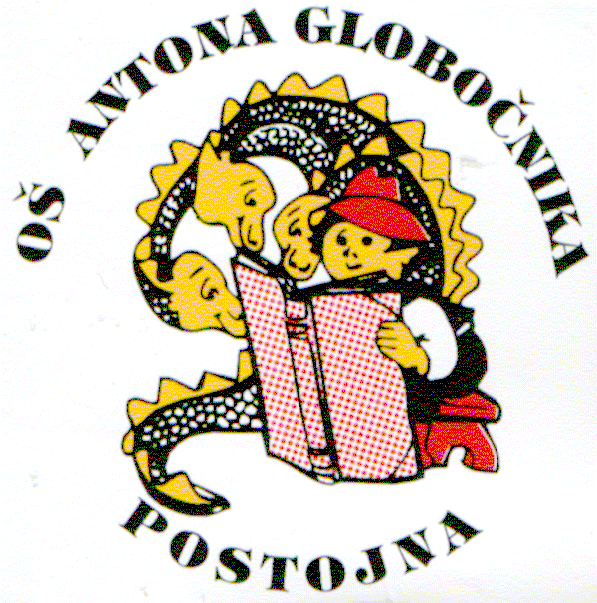 SEMINARSKA NALOGAREGRAT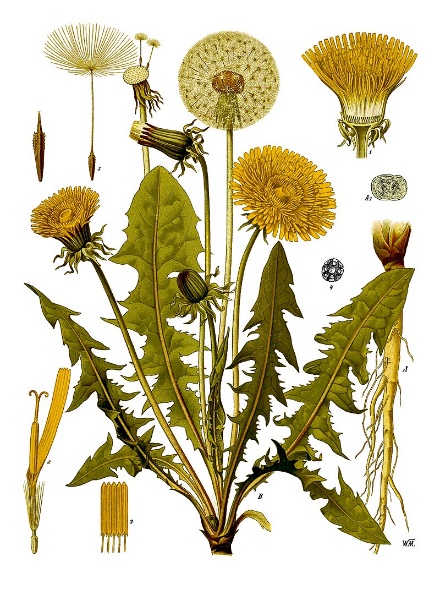 Slika 1Mentorica: 					    Avtor/ica: ____________Predmet: Naravoslovje 6			   Razred/oddelek: 6./ __Postojna, _  april 2024KAZALO VSEBINE1 UVOD…………………………………………………………...3    2  GLAVNI DEL…………………………………………………..4	2.1 IME RASTLINE………………………………………..... 42.2 DELI RASTLINE………………………………………. ..42.3 ČAS CVETENJA………………………………………... 52.4 RASTIŠČE …………………………………………….... 62.5 UPORABNOST………………………………………… ..72.6 DRUŽINA……………………………………………….... 83 ZAKLJUČEK……………………………………………………9		                                                       4 UPORABLJENA LITERATURA /VIRI……………………...10							1 UVOD(Seminarska naloga mora nujno imeti uvod. V njem lahko predstaviš temo, ki si jo izbral, tako da vključiš zanimivosti in posebnosti o temi, ki si jo izbral. Napisan naj bo tako, da boš pri bralcu vzbudil zanimanje in ga pripravil, da bo tvojo nalogo razumel, čeprav ne pozna teme, o kateri si pisal. Uvod je praviloma kratek – zadostuje že polovica strani. Uvod pišemo na novo stran, takoj za kazalom vsebine.)2 GLAVNI DEL	2.1 IME RASTLINE2.2 DELI RASTLINE2.3 ČAS CVETENJA2.4 RASTIŠČE 2.5 UPORABNOST2.6 DRUŽINA3 ZAKLJUČEK(V njem lahko povzameš bistvene ugotovitve o problemu, ki si ga opisoval, in opišeš sklepe in predloge za nadaljnje delo. Zaključek pišemo na novo stran, za zadnjim poglavjem glavnega dela.)4 UPORABLJENA LITERATURA(Na koncu moraš napisati še seznam literature in virov, ki si jih pri delu uporabljal. Urejen mora biti po abecedi priimkov avtorjev. Vedno ga pišeš na novo stran.)	PRIMER: Knjiga:PRIIMEK, I. Naslov dela. Kraj izida: založba, letnica. KRESE, M. 100 travniških rastlin: vodnik za mlade raziskovalce in ljubitelje narave. Ljubljana: Tehniška založba Slovenije. 2005.Spletne strani: PRIIMEK, I. Naslov. [Vrsta medija]. (uporabljeno dne …). Dostopno na naslovu:  http://www...Navadni regrat. Wikipedija, prosta enciklopedija. (spletni vir). (Uporabljeno 16. 2. 2024). Dostopno na naslovu: https://sl.wikipedia.org/wiki/Navadni_regratPomembno: 1. PisavaArialCalibriTimes New Roman2. Velikost črk 12Naslovi in podnaslovi poglavij 16
3. Razmik med vrsticami 1,54. Številčenje strani Naslovnice ne označimo